Fatturazione elettronica e split paymentComunicazione ai fornitori dell’Istituto Comprensivo “Campo Dei Fiori” di Comerio   SPLIT PAYMENT la legge di Stabilità 2015 (Legge 190/2014) ha previsto un nuovo meccanismo di assolvimento dell'IVA chiamato split payment per le operazioni fatturate a partire dal 1 gennaio 2015.Le Pubbliche Amministrazioni acquirenti devono versare direttamente all'erario l'IVA che è stata addebitata dai fornitori, pagando a questi ultimi solo la quota imponibile (e le altre somme diverse dall'IVA).
L'istituto dello “split payment” si applica con le seguenti eccezioni:
- fatture/note soggette a ritenuta d'acconto;
- fatture assoggettate al regime di reverse charge (segue apposita comunicazione).

Per le fatture 2014 e antecedenti pagate nel 2015: al fornitore verrà erogato l'intero importo comprensivo dell'IVA (senza distinzioni tra fatture con IVA ad esigibilità differita o immediata).
Per le fatture emesse dal 2015: il fornitore deve indicare sia la base imponibile che l'IVA (evidenziando nel documento il richiamo dell'art. 17 ter DPR 633/1972), che però verrà versata direttamente all'erario.Pertanto le fatture emesse da Voi all’Istituto Comprensivo “Campo Dei Fiori” a partire dal 1° gennaio 2015 saranno pagate secondo lo “split payment”.Per ulteriori indicazioni consultare la circolare dell’Agenzia delle Entrate N. 1/E  2015 “IVA. Ambito soggettivo di applicazione del meccanismo della scissione dei pagamenti –Articolo 1, comma 629, lettera b), della legge 23 dicembre 2014, n. 190 – Primi chiarimenti”. circolare Agenzia delle Entrate N. 1 E  2015 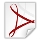 Responsabile del procedimento IL DSGA Maria Rita Cardinali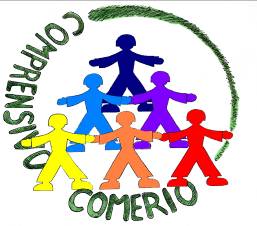 Ministero dell’Istruzione, dell’Università e della RicercaISTITUTO COMPRENSIVO STATALE “CAMPO DEI FIORI”Scuole primarie di Comerio, Luvinate, Casciago, MorosoloScuole secondarie di 1° grado di Comerio e CasciagoVia Stazione, 8 – 21025 COMERIO (VA)
TEL: 0332 732862  FAX: 0332 732345C.M. VAIC83200R    -      C.F. 92017420123 VAIC83200R@istruzione.it  -   VAIC83200R@pec.istruzione.it segreteria@iccomerio.gov.it www.iccomerio.gov.it  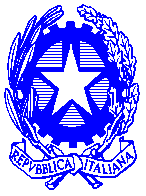 